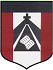 CLASE CORRESPONDIENTE AL DIA JUEVES 3 DE SEPTIEMBREEDUCACIÓN FISICA                                             PROFESOR MENTA ANDRÉSamenta@institutonsvallecba.edu.ar1° y 2° GRADO ACONTENIDO A TRABAJAR: Habilidades Motrices: ELEMENTO: BASTÓNBUENOS DIAS FAMILIAS! Buscamos un lugar cómodo para poder trabajar, acomodamos la pantalla en un lugar que la pueda ver perfectamente y trabajo en forma de espejo con el Profe.Les dejo la clase en el siguiente video. https://drive.google.com/file/d/1tZl-kLTBog48ZX2ThHJ7fwqjT0jUhG7o/view?usp=sharingIMPORTANTE: A PARTIR DE ESTA SEMANA LOS ALUMNOS QUE NO PUEDAN ACCEDER A LAS VIDEOLLAMADAS SI ME DEBEN ENVIAR UN VIDEITO PARA VER COMO HAN ESTADO TRABAJANDO.Los que asisten a las video llamadas no es necesario que me envien porque se puede realizar el seguimiento en vivo.ESPERO QUE LES GUSTE!!! NOS VEMOS LA SEMANA QUE VIENE A TRAVES DE UNA VIDEO LLAMADAMUCHAS GRACIAS!! SALUDOS!!!PROFE. ANDRÉS.